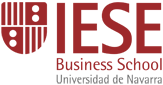 Índice IESE de Incertidumbre Económica (I3E)Repunta la incertidumbre económica en el mes de febrero.El Índice IESE de Incertidumbre  Económica aumenta 22 puntos en el mes de febrero,  situándose en 83 puntos, aún  así, el nivel de  incertidumbre es todavía moderado. Barcelona/Madrid, 4 de marzo de 2013 -. La incertidumbre económica en el mes de febrero ha aumentado 22 puntos con respecto al mes de enero y se sitúa en 83 puntos en una escala 0 - 200.  Este nivel de incertidumbre se considera todavía moderado si se compara con la alta incertidumbre de meses anteriores. Tanto la incertidumbre sobre la bolsa española como la del tipo de cambio dólar-euro han aumentado en 32 y 30  puntos este pasado mes, situándose en unos niveles de 116 y 114 puntos respectivamente. La incertidumbre sobre la deuda española ha aumentado 14 puntos situándose en 119. Sin embargo, la incertidumbre sobre el precio del petróleo sigue bajando,  ha disminuido 9 puntos el mes de febrero y se ha situado en 0 puntos.“Los niveles de incertidumbre económica son todavía moderados a pesar del repunte de este mes, y se puede decir que las dudas sobre la calidad de la deuda española ha dejado de ser la principal fuente de incertidumbre económica en España, volviendo a tener la bolsa y las divisas cierto protagonismo en la incertidumbre” afirma el profesor del IESE Miguel Angel Ariño, responsable del índice. El Índice IESE de Incertidumbre Económica I3E, es un indicador que elabora el International Center for Decision Making (ICDM) del IESE para reflejar de un modo sintético la incertidumbre existente sobre la coyuntura económica. El índice está ajustado de modo que su valor medio en la década 2000-2009 es de 100. En la práctica el valor se mueve entre 0 y 200. Valores del índice menor que 100 indican una incertidumbre económica inferior al promedio de la década anterior, y valores del índice por encima de 100 indican una mayor incertidumbre económica.El índice  general I3E refleja la amplitud de las variaciones de la tasa de crecimiento diaria de cuatro variables económico-financieras representativas de la situación de la economía:IBEX 35 Tasa de cambio Dólar – Euro ($ / €) Precio del barril de petróleo Brent Precios del bono español a 10 años La Tabla adjunta muestra, además del Índice general I3E, los índices parciales de incertidumbre ocasionados por el IBEX 35, la de la tasa de cambio $/€, la del precio del petróleo y la del bono español a 10 años. Estos cuatro índices parciales también tienen un valor medio de 100, y se mueven entre 0 y 200. A mayores valores de los índices, mayor incertidumbre.Valores del ÍndiceEvolución histórica del Índice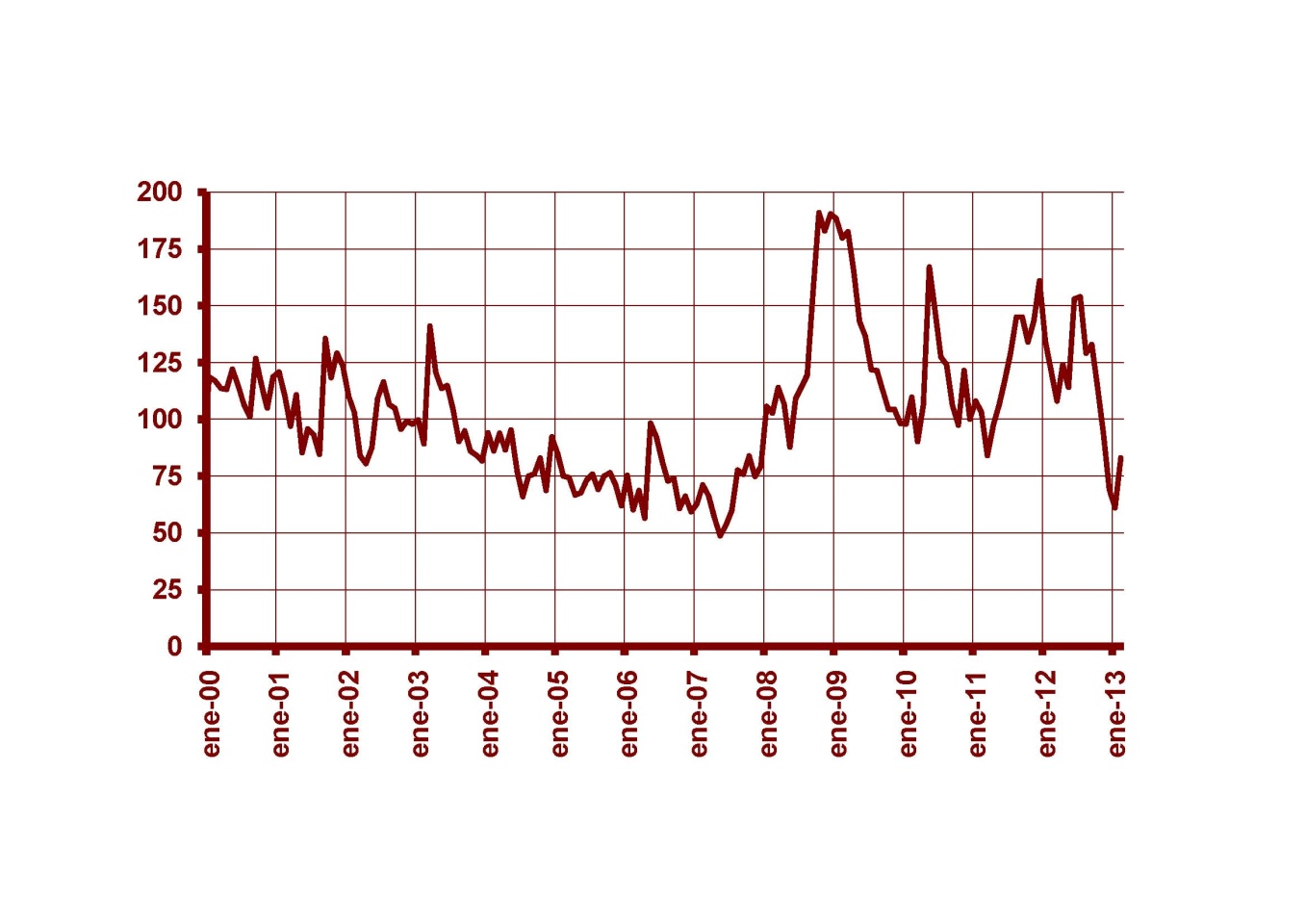 El gráfico muestra la evolución del Índice, cuyo valor medio a lo largo de la década 2000-2009 ha sido 100. Puede observarse que al principio de la década el Índice fluctúa entre 100 y 150, reflejando una alta incertidumbre en aquellos años, causada por la explosión de la burbuja de las punto.com, los escándalos de Enron, Worldcom, etc y los ataques terroristas del 11.S. Posteriormente, conforme avanza la década la situación se estabiliza, la incertidumbre disminuye y el Índice se sitúa en niveles entre 50 y 100.La incertidumbre vuelve a aumentar en la segunda mitad del 2007 con la crisis de las hipotecas subprime, pero es después del verano del 2008 cuando la crisis bancaria norte americana y del resto del mundo hace subir el valor del índice a cerca de 200. Conforme se va teniendo información de la magnitud de la crisis, la incertidumbre disminuye a niveles más normales y es en abril de 2010 cuando la crisis de la deuda griega levanta dudas de la solvencia de algunos estados de la UE y vuelve a poner al Índice en torno a 150. En noviembre de 2010 el índice vuelve a subir debido a la crisis de la deuda de Irlanda, moderándose esta incertidumbre en el pasado diciembre.Muchas decisiones empresariales y personales, tanto a corto como a largo plazo, se toman en función de la incertidumbre económica existente. El objetivo de la elaboración de este índice es dar una medida cuantificable de esta incertidumbre que permita tomar decisiones sobre una información libre de sesgos subjetivos. En los últimos 2-3 años se ha detectado un enorme incremento de la incertidumbre sobre la situación económica. Los mercados financieros han mostrado unas fluctuaciones no observadas hasta ahora y hay un sentimiento generalizado por parte de las empresas, y de los ciudadanos de gran incertidumbre sobre la situación económica. La magnitud de la crisis que estamos viviendo no hace sino aumentar el impacto de esta incertidumbre en la vida de las empresas y de las familias. PublicaciónEl Índice IESE de Incertidumbre Económica I3E, es un indicador que elabora el International Center for Decision Making (ICDM)  del IESE que pretende reflejar de manera sintética la evolución mensual de la incertidumbre existente sobre la situación económica.El índice tiene periodicidad  mensual,  y  además  de  poder  encontrarse  en  esta  página http://blog.iese.edu/icdm/i3e-2/,  puede  también  seguirse  en http://twitter.com/MiguelArinoPara más informaciónVALOR DEL ÍNDICE EN FEBRERO  201383VARIACIÓN RESPECTO A ENERO 2013+22MesÍndice GeneralÍndice IBEXÍndice         $ / €Índice BrentÍndice Bono-10Febrero-1212110611827213Marzo-121081049230199Abril-121241309534214Mayo-121141287535205Junio-1215314110079241Julio-121541529472246Agosto-121291448639218Septiembre-121331348458222Octubre -121141227443205Noviembre-12941055946172Diciembre-1269887019129Enero-136184849105Febrero-13831161140119Ana Sesé / Clara Castillejo 
Dirección de Comunicación Cataluña 
IESE – Universidad de Navarra 
Tel. 93 253 64 29 / 607 214 499 Mail: sese@iese.edu / ccastillejo@iese.edu
http://www.iese.edu/